Сумська міська радаVIІІ СКЛИКАННЯ І СЕСІЯРІШЕННЯвід 24 грудня 2020 року № 89-МРм. Суми  Розглянувши звернення громадянки, розроблену та надану технічну документацію із землеустрою щодо встановлення (відновлення) меж земельної ділянки в натурі (на місцевості), відповідно до статей 12, 40, 79-1, 83, 116, 118, 120, 121, 122, частини чотирнадцятої статті 186 Земельного кодексу України, статті 18 Закону України «Про автомобільні дороги», статті 55 Закону України «Про землеустрій», частини третьої статті 15 Закону України «Про доступ до публічної інформації», керуючись пунктом 34 частини першої статті 26 Закону України «Про місцеве самоврядування в Україні», Сумська міська рада  ВИРІШИЛА:Затвердити технічну документацію із землеустрою щодо встановлення (відновлення) меж земельної ділянки в натурі (на місцевості) та надати у власність земельну ділянку за адресою: м. Суми, вул. 8-го Березня, 11, площею 0,0792 га, кадастровий номер 5910136600:17:018:0009 Глушко Алевтині Сергіївні, яка знаходиться у неї в користуванні. Категорія та функціональне призначення земельної ділянки: землі житлової та громадської забудови Сумської міської ради для будівництва і обслуговування житлового будинку, господарських будівель і споруд (присадибна ділянка).Сумський міський голова                                                                    О.М. ЛисенкоВиконавець: Клименко Ю.М.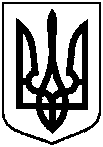 Про надання у власність земельної ділянки за адресою: м. Суми,                      вул. 8-го Березня, 11 Глушко Алевтині Сергіївні, яка знаходиться у неї в користуванні